РОССИЙСКАЯ ФЕДЕРАЦИЯИвановская область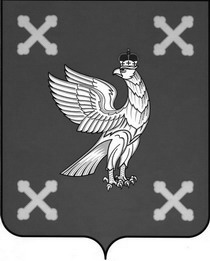 Администрация Шуйского муниципального районаПОСТАНОВЛЕНИЕот 20.04.2015 №269-п г.  ШуяО внесении изменений в постановление Администрации Шуйского муниципального района от 23.12.2014 № 889-п  «Об утверждении муниципальной программы «Организация деятельности органов местного самоуправления по решению вопросов местного значения и развитию муниципальной службы Шуйского муниципального района на 2015-2017 годы»           В соответствии с Федеральным законом от 06.10.2003 №131-ФЗ «Об общих  принципах организации местного самоуправления в Российской Федерации», постановлением Администрации Шуйского муниципального района от 22.08.2013 № 471-п « О переходе к формированию районного бюджета на основе муниципальных программ Шуйского муниципального района», постановлением Администрации Шуйского муниципального района от 01.10.2013 №544-п «Об утверждении Методических указаний по разработке и реализации муниципальных программ Шуйского муниципального района», постановлением Администрации Шуйского муниципального района от 01.11.2013 № 585-п « Об утверждении Перечня муниципальных программ Шуйского муниципального района», Администрация Шуйского муниципального района постановляет:Внести в постановление Администрации Шуйского муниципального района  от 23.12.2014 № 889-п «Об утверждении муниципальной программы «Организация деятельности органов местного самоуправления по решению вопросов местного значения и развитию муниципальной службы Шуйского муниципального района на 2015-2017годы» следующие изменения:1.1  раздел 1 «Паспорт муниципальной программы « Организация деятельности органов местного самоуправления по решению вопросов местного значения и развитию муниципальной службы Шуйского муниципального района на 2015-23017 годы» приложения к постановлению Администрации Шуйского муниципального района от 23.12.2014 № 889-п изложить в новой редакции:1. Паспорт муниципальной программы1.2 раздел 4 «Ресурсное обеспечение муниципальной программы» изложить в новой редакции:Ресурсное обеспечение реализации Программы1.3 раздел 1 «Паспорт подпрограммы «Обеспечение деятельности Администрации Шуйского муниципального района» программы  «Организация деятельности органов местного самоуправления по решению вопросов местного значения и развитию муниципальной службы Шуйского муниципального района на 2015-2017 годы» приложение № 2 к муниципальной программе «Организация деятельности органов местного самоуправления по решению вопросов местного значения и развитию муниципальной службы Шуйского муниципального района на 2015-2017 годы» изложить в следующей редакции:Паспорт подпрограммы1.4 раздел 4 «Мероприятия подпрограммы» подпрограммы «Организация деятельности органов местного самоуправления по решению вопросов местного значения и развитию муниципальной службы Шуйского муниципального района на 2015-2017 годы» приложения №2 к постановлению Администрации Шуйского муниципального района от 23.12.2014 № 889-п изложить в новой редакции:4.Мероприятия подпрограммыПеречень подпрограммных мероприятий и их ресурсное обеспечение1.5 раздел 1 «Паспорт подпрограммы «Повышение профессиональной компетенции и квалификации муниципальных служащих Шуйского муниципального района» программы  «Организация деятельности органов местного самоуправления по решению вопросов местного значения и развитию муниципальной службы Шуйского муниципального района на 2015-2017 годы» приложение № 1 к муниципальной программе «Организация деятельности органов местного самоуправления по решению вопросов местного значения и развитию муниципальной службы Шуйского муниципального района на 2015-2017 годы» изложить в следующей редакции:Паспорт подпрограммы1.6 раздел 4 «Мероприятия подпрограммы» подпрограммы «Повышение профессиональной компетенции и квалификации муниципальных служащих Шуйского муниципального района» приложения №1 к постановлению Администрации Шуйского муниципального района от 23.12.2014 № 889-п изложить в новой редакции:4. Мероприятия подпрограммы1.7 раздел 1 «Паспорт подпрограммы «Обеспечение деятельности Совета Шуйского муниципального района» программы  «Организация деятельности органов местного самоуправления по решению вопросов местного значения и развитию муниципальной службы Шуйского муниципального района на 2015-2017 годы» приложение №5 к муниципальной программе «Организация деятельности органов местного самоуправления по решению вопросов местного значения и развитию муниципальной службы Шуйского муниципального района на 2015-2017 годы» изложить в следующей редакции:Паспорт подпрограммы1.8 раздел 4 «Мероприятия подпрограммы» подпрограммы «Обеспечение деятельности Совета Шуйского муниципального района» приложения №5 к постановлению Администрации Шуйского муниципального района от 23.12.2014 № 889-п изложить в новой редакции:Мероприятия подпрограммыФинансовой основой реализации подпрограммы являются средства бюджета Шуйского муниципального района (далее – местный бюджет). Перечень подпрограммных мероприятий и их ресурсное обеспечение представлено в следующей таблице.Перечень подпрограммных мероприятий и их ресурсное обеспечение1.9 раздел 1 «Паспорт подпрограммы «Обеспечение деятельности Контрольно-счетной палаты Шуйского муниципального района» программы  «Организация деятельности органов местного самоуправления по решению вопросов местного значения и развитию муниципальной службы Шуйского муниципального района на 2015-2017 годы» приложение №6  к муниципальной программе «Организация деятельности органов местного самоуправления по решению вопросов местного значения и развитию муниципальной службы Шуйского муниципального района на 2015-2017 годы» изложить в следующей редакции:Паспорт подпрограммы1.10 раздел 4 «Мероприятия подпрограммы» подпрограммы «Обеспечение деятельности Контрольно-счетной палаты Шуйского муниципального района»        приложения №6 к постановлению Администрации Шуйского муниципального района от 23.12.2014 № 889-п изложить в новой редакции:4.   Мероприятия подпрограммыФинансовой основой реализации подпрограммы являются средства бюджета Шуйского муниципального района (далее – местный бюджет). Перечень подпрограммных мероприятий и их ресурсное обеспечение представлено в следующей таблице.Перечень подпрограммных мероприятий и их ресурсное обеспечение1.11 раздел 1 «Паспорт подпрограммы «Обеспечение деятельности Управления сельского хозяйства и Развития сельских территорий администрации Шуйского муниципального района» программы  «Организация деятельности органов местного самоуправления по решению вопросов местного значения и развитию муниципальной службы Шуйского муниципального района на 2015-2017 годы» приложение №3  к муниципальной программе «Организация деятельности органов местного самоуправления по решению вопросов местного значения и развитию муниципальной службы Шуйского муниципального района на 2015-2017 годы» изложить в следующей редакции:Паспорт подпрограммы1.12 раздел 4 «Мероприятия подпрограммы» подпрограммы «Обеспечение деятельности Управления сельского хозяйства и Развития сельских территорий администрации Шуйского муниципального района» приложения №3 к постановлению Администрации Шуйского муниципального района от 23.12.2014 № 889-п изложить в новой редакции:4.   Мероприятия подпрограммы1.13 раздел 1 «Паспорт подпрограммы «Обеспечение деятельности Управления образования администрации Шуйского муниципального района» программы  «Организация деятельности органов местного самоуправления по решению вопросов местного значения и развитию муниципальной службы Шуйского муниципального района на 2015-2017 годы» приложение №4  к муниципальной программе «Организация деятельности органов местного самоуправления по решению вопросов местного значения и развитию муниципальной службы Шуйского муниципального района на 2015-2017 годы» изложить в следующей редакции:1. Паспорт подпрограммы1.14 раздел 4 «Мероприятия подпрограммы» подпрограммы «Обеспечение деятельности Управления образования администрации Шуйского муниципального района» приложения №4 к постановлению Администрации Шуйского муниципального района от 23.12.2014 № 889-п изложить в новой редакции:4.   Мероприятия подпрограммыКонтроль за исполнением настоящего постановления оставляю за собой.Постановление вступает в силу с момента его подписания.Глава администрации  Шуйского муниципального района                                                  С.А.БабановНаименование программы«Организация деятельности органов местного самоуправленияпо решению вопросов местного значения и развитию муниципальной службы Шуйского муниципального района на 2015-2017 годы»Срок реализации программы2015-2017 годыАдминистратор программыАдминистрация Шуйского муниципального районаИсполнители программыАдминистрация Шуйского муниципального района;Управление сельского хозяйства и развития сельских территорий администрации Шуйского муниципального района;Управление образования администрации Шуйского муниципального района;Совет Шуйского муниципального района;Контрольно-счетная палата Шуйского муниципального района.Перечень подпрограммПовышение профессиональной компетенции и квалификации муниципальных служащих Шуйского муниципального района;Обеспечение деятельности Администрации Шуйского муниципального района;Обеспечение деятельности управления сельского хозяйства и развития сельских территорий администрации Шуйского муниципального района;Обеспечение деятельности Управления образования администрации Шуйского муниципального района;Обеспечение деятельности Совета Шуйского муниципального района;Обеспечение деятельности Контрольно-счетной палаты Шуйского муниципального района.Цели программы1. Реализация вопросов местного значения, отдельных государственных полномочий, направленных на обеспечение потребностей, повышение уровня и качества жизни населения Шуйского муниципального района.2. Повышение эффективности и результативности деятельности Администрации Шуйского муниципального района, ее функциональных и отраслевых органов и иных структурных подразделений.3. Развитие муниципальной службы Шуйского муниципального района.Объемы и источники финансирования программыОбщий объем бюджетных ассигнований:2015 – 34 902 855,64 руб.;2016 – 33 860 069,50 руб.;2017 – 30 976 460,90 руб.– за счет средств бюджета Шуйского муниципального района:2015 – 34 321 980,64 руб.;2016 – 33 357 224,50 руб.;2017 – 30 473 615,90 руб.– за счет средств бюджета Ивановской области: 2015 – 580 875,00 руб.;2016 – 502 845,00 руб.;2017 – 502 845,00 руб.№ п/пНаименование подпрограммы / источник ресурсного обеспеченияОбъемы бюджетных ассигнований по годам, тыс. руб.Объемы бюджетных ассигнований по годам, тыс. руб.Объемы бюджетных ассигнований по годам, тыс. руб.№ п/пНаименование подпрограммы / источник ресурсного обеспечения2015201620171Программа, всего, в том числе:– за счет средств местного бюджета– за счет средств областного бюджета34 902 855,6434 321 980,64580 875,0033 860 069,5033 357 224,50502 845,0030 976 460,9030 473 615,90502 845,002Подпрограммы2.1Подпрограмма «Повышение профессиональной компетенции и квалификации муниципальных служащих Шуйского муниципального района»:– за счет средств местного бюджета– за счет средств областного бюджета192 000,00192 000,000,00152 000,00152 000,000,00152 000,00152 000,000,002.2Подпрограмма «Обеспечение деятельности Администрации Шуйского муниципального района»:– за счет средств местного бюджета– за счет средств областного бюджета23 707 878,6423 250 033,64457 845,0022 507 485,5022 049 640,50457 845,0020 395 603,9019 937 758,90457 845,002.3Подпрограмма «Обеспечение деятельности Управления сельского хозяйства и развития сельских территорий администрации Шуйского муниципального района»:– за счет средств местного бюджета– за счет средств областного бюджета2 937 528,002 814 498,00123 030,002 865 266,002 820 266,0045 000,002 676 066,002 631 066,0045 000,002.4Подпрограмма «Обеспечение деятельности Управления образования администрации Шуйского муниципального района»:– за счет средств местного бюджета – за счет средств областного бюджета 5 285 039,005 285 039,000,005 385 800,005 385 800,000,005 185 800,005 185 800,000,002.5Подпрограмма «Обеспечение деятельности Совета Шуйского муниципального района»:– за счет средств местного бюджета– за счет средств областного бюджета1 579 752,001 579 752,000,001 862 818,001 862 818,000,001 462 818,001 462 818,000,002.6Подпрограмма «Обеспечение деятельности Контрольно-счетной палаты Шуйского муниципального района»:– за счет средств местного бюджета – за счет средств областного бюджета1 200 658,001 200 658,000,001 086 700,001 086 700,000,001 104 173,001 104 173,000,00Наименование подпрограммыОбеспечение деятельности Администрации Шуйского муниципального районаСрок реализации2015-2017 гг.Исполнители подпрограммыАдминистрация Шуйского муниципального района Цель (цели) подпрограммы- Осуществление функционирования органов местногосамоуправления в целях выполнения ими полномочий,установленных действующим законодательством;- Формирование муниципальной службы как целостнойправовой системы, создание системы управлениямуниципальной службой;- Внедрение на муниципальной службе эффективныхтехнологий и современных методов кадровой работы;- Повышение результативности профессиональной служебной деятельности муниципальных служащих.Объемы ресурсного обеспечения и источники финансирования подпрограммыОбщий объем бюджетных ассигнований:2015 -   23 707 878,64руб.;2016 -   22 507 485,50 руб.;2017 -   20 395 603,90 руб.– за счет средств бюджета Шуйского муниципального района:2015 -     23 250 033,64руб.;2016 -     22 049 640,50 руб.;2017 –    19 937 758,90 руб.– за счет средств областного бюджета: 2015 -   457 845,00 руб.;2016 -   457 845,00 руб.;2017-    457 845,00 руб.№ п/пНаименование мероприятий подпрограммыИсточник финансированияОбъемы финансирования, руб.Объемы финансирования, руб.Объемы финансирования, руб.№ п/пНаименование мероприятий подпрограммыИсточник финансирования2015201620171234561.Функционирование главы администрации Шуйского муниципального районаМестный бюджет1 001 205,001 001 205,001 001 205,002.Обеспечение функций Администрации Шуйского муниципального районаМестный бюджет20 924 186,6419 592 206,5017 432 013,903.Осуществление полномочий органов местного самоуправления Шуйского муниципального района в сфере архивного делаМестный бюджет400 000,00350 000,00350 000,004.Организация и проведение мероприятий, связанных с государственными праздниками, юбилейными и памятными датамиМестный бюджет302 040,00302 040,00302 040,005.Проведение мероприятий по предупреждению и ликвидации последствий чрезвычайных ситуаций и стихийных бедствийМестный бюджет320 000,00290 000,00290 000,006.Оказание муниципальной услуги «Организация предоставления государственных и муниципальных услуг на базе УРМ муниципального автономного учреждения городского округа Шуя «Многофункциональный центр предоставления государственных и муниципальных услуг»Местный бюджет302 602,00514 189,00562 500,007.Осуществление отдельных государственных полномочий в сфере административных правонарушенийОбластной бюджет10 975,0010 975,0010 975,008.Осуществление полномочий по созданию и организации деятельности комиссий по делам несовершеннолетних и защите их правОбластной бюджет446 870,00446 870,00446 870,00Итого по  подпрограмме 2, в том числе Итого по  подпрограмме 2, в том числе Итого по  подпрограмме 2, в том числе 23 707 878,6422 507 485,5020 395 603,90– за счет средств бюджета Шуйского муниципального района– за счет средств бюджета Шуйского муниципального района– за счет средств бюджета Шуйского муниципального района23 250 033,6422 049 640,5019 937 758,90– за счет средств областного бюджета– за счет средств областного бюджета– за счет средств областного бюджета457 845,00457 845,00457 845,00Наименование подпрограммыПовышение профессиональной компетентности и квалификации муниципальных служащихСрок реализации2015-2017 гг.Исполнители подпрограммыУправление делами и муниципальной службой администрации Шуйского муниципального районаЦель (цели) подпрограммыСовершенствование нормативно-правовой базы муниципальной службы, исполнительской дисциплины муниципальных служащих; стимулирование профессионального роста и повышение профессиональной компетентности муниципальных служащихОбъемы ресурсного обеспечения и источники финансирования подпрограммыОбщий объем бюджетных ассигнований:2015 -   192000,00руб.;2016 -   152000,00 руб.;2017 -   152000,00 руб.– за счет средств бюджета Шуйского муниципального района:2015 -     192000,00руб.;2016 -     152000,00 руб.;2017 –    152000,00 руб.– за счет средств областного бюджета: 2015 -   0,00 руб.;2016 -   0,00 руб.;2017-    0,00 руб.№ п/пНаименование мероприятий подпрограммыИсточник финансированияОбъемы финансирования, руб.Объемы финансирования, руб.Объемы финансирования, руб.№ п/пНаименование мероприятий подпрограммыИсточник финансирования2015201620171234561.Взаимодействие с Советом муниципальных образований Ивановской областиМестный бюджет44 000,0044 000,0044 000,002.Проведение районного этапа конкурса на звание «Лучший муниципальный служащий», мониторинга общественного мнения об эффективности муниципальной службы и результативности профессиональной служебной деятельности муниципальных служащих, подготовка и повышение профессиональной компетентности и квалификации муниципальных служащихМестный бюджет148 000,00108 000,00108 000,00Наименование подпрограммыОбеспечение деятельности Совета Шуйского муниципального районаСрок реализации2015-2017 гг.Исполнители подпрограммыСовет Шуйского муниципального районаЦель (цели) подпрограммыПовышение эффективности и результативности деятельности представительного органа Шуйского муниципального района.Представление интересов населения и принятие от его имени муниципальных правовых актов, действующих на территории района.Объемы ресурсного обеспечения и источники финансирования подпрограммыОбщий объем бюджетных ассигнований:2015 – 1 579 752,00 руб.;2016 – 1 862 818,00 руб.;2017 – 1 462 818,00 руб.– за счет средств бюджета Шуйского муниципального района:2015 – 1 579 752,00 руб.;2016 – 1 862 818,00 руб.;– 1 462 818,00 руб.№ п/пНаименование мероприятий подпрограммыИсточник финансированияОбъемы финансирования, в тыс. рублейОбъемы финансирования, в тыс. рублейОбъемы финансирования, в тыс. рублей№ п/пНаименование мероприятий подпрограммыИсточник финансирования201520162017123451.Обеспечение функций Совета Шуйского муниципального районаМестный бюджет795 880,001 078 946,00678 946,002.Обеспечение функций Главы муниципального образованияМестный бюджет783 872,00783 872,00783 872,003.Организация и проведение мероприятий, связанных с государственными праздниками, юбилейными и памятными датамиМестный бюджет0,000,000,00Итого по подпрограмме 5, в том числе Итого по подпрограмме 5, в том числе Итого по подпрограмме 5, в том числе 1 579 752,001 862 818,001 462 818,00– за счет средств бюджета Шуйского муниципального района– за счет средств бюджета Шуйского муниципального района– за счет средств бюджета Шуйского муниципального района1 579 752,001 862 818,001 462 818,00Наименование подпрограммыОбеспечение деятельности Контрольно-счетной палаты Шуйского муниципального районаСрок реализации2015-2017 гг.Исполнители подпрограммыКонтрольно-счетная палата Шуйского муниципального районаЦель (цели) подпрограммыОсуществление контроля за исполнением районного бюджета, соблюдением установленного порядка подготовки и рассмотрения проекта районного бюджета, отчета о его исполнении.Осуществление контроля за соблюдением установленного порядка управления и распоряжения имуществом, находящимся в муниципальной собственности.Объемы ресурсного обеспечения и источники финансирования подпрограммыОбщий объем бюджетных ассигнований:2015 –  1 200 658 руб.;2016 –  1 086 700 руб.;2017 –  1 104 173 руб.– за счет средств бюджета Шуйского муниципального района:2015 – 1 200 658 руб.;2016 – 1 086 700 руб.;2017 – 1 104 173 руб. № п/пНаименование мероприятий подпрограммыИсточник финансированияОбъемы финансирования, в тыс. рублейОбъемы финансирования, в тыс. рублейОбъемы финансирования, в тыс. рублей№ п/пНаименование мероприятий подпрограммыИсточник финансирования2015201620171234561.Обеспечение функций Контрольно-счетной палаты администрации Шуйского муниципального районаМестный бюджет1 200 658,001 086 700,001 104 173,00Итого по  подпрограмме 6, в том числе Итого по  подпрограмме 6, в том числе Итого по  подпрограмме 6, в том числе 1 200 658,001 086 700,001 104 173,00– за счет средств бюджета Шуйского муниципального района– за счет средств бюджета Шуйского муниципального района– за счет средств бюджета Шуйского муниципального района1 200 658,001 086 700,001 104 173,00Наименование подпрограммы            Обеспечение деятельности Управления сельского хозяйства и развития сельских территорий администрацииШуйского муниципального районаСрок реализации2015-2017 гг.Исполнители подпрограммыУправление сельского хозяйства и развития сельских территорий администрации Шуйского муниципального районаЦель (цели) подпрограммы Рациональное и целевое использование средств бюджета Шуйского муниципального района при реализации управлением сельского хозяйства своих полномочийОбъемы ресурсного обеспечения и источники финансирования подпрограммыОбщий объем бюджетных ассигнований:2015 – 2 937 528,00 руб.;2016 – 2 865 266,00 руб.;2017 – 2 676 066,00 руб.;- за счет средств бюджета Шуйского муниципального района:2015 – 2 814 498,00 руб.;2016 – 2 820 266,00 руб.;2017 – 2 631 066,00 руб.;- за счет средств областного бюджета:2015 – 123 030 руб.;2016 – 45 000 руб.;2017 – 45 000 руб.;№ п/пНаименование мероприятий подпрограммыИсточник финансированияОбъемы финансирования, руб.Объемы финансирования, руб.Объемы финансирования, руб.№ п/пНаименование мероприятий подпрограммыИсточник финансирования2015201620171234561.Обеспечение функций Управления сельского хозяйства и развития сельских территорий администрации Шуйского муниципального районаМестный бюджет2 764 498,002 820 266,002 631 066,002.Осуществление отдельных государственных полномочий Ивановской области по организации проведения на территории Ивановской области мероприятий по предупреждению и ликвидации болезней животных, их лечению, защите населения от болезней, общих для человека и животных, в части организации проведения мероприятий по отлову и содержанию безнадзорных животных.Областной бюджет59 850,0045 000,0045 000,003.Осуществление отдельных государственных полномочий Ивановской области по организации проведения на территории Ивановской области мероприятий по предупреждению и ликвидации болезней животных, их лечению, защите населения от болезней, общих для человека и животных, в части организации проведения мероприятий по содержанию сибиреязвенных скотомогильниковОбластной бюджет63 180,00004.Организация и проведение мероприятий, связанных с государственными праздниками, юбилейными и памятными датамиМестный бюджет50 000,0000Итого по подпрограмме 3, в том числеИтого по подпрограмме 3, в том числеИтого по подпрограмме 3, в том числе2 937 528,002 865 266,002 676 066,00- за счет средств бюджета муниципального района- за счет средств бюджета муниципального района- за счет средств бюджета муниципального района2 814 498,002 820 266,002 631 066,00- за счет средств областного бюджета- за счет средств областного бюджета- за счет средств областного бюджета123 03045 00045 000Наименование подпрограммыОбеспечение деятельности Управления образования администрации Шуйского муниципального района Срок реализации подпрограммы2015 –2017 гг.Исполнители подпрограммыУправление образования администрации Шуйского муниципального района (далее – Управление образования)Цель подпрограммы Повышение эффективности управленческой деятельности в сфере образования Шуйского муниципального районаОбъемы ресурсного обеспечения подпрограммыОбщий объем бюджетных ассигнований. -  5 285 039 руб.. -  5 385 800 руб.. -  5 185 800 руб. -  за счет средств бюджета Шуйского муниципального района. -  5 285 039 руб.. -  5 385 800 руб.. -  5 185 800 руб. № п/пНаименование мероприятий подпрограммыИсточник финансированияОбъемы финансирования,в рубляхОбъемы финансирования,в рубляхОбъемы финансирования,в рублях№ п/пНаименование мероприятий подпрограммыИсточник финансирования2015201620171234561.Обеспечение функций Управления  образования администрации Шуйского муниципального районаМестный бюджет3 306 2393 385 5003 385 5002. Обеспечение функций отдела методического, информационного, кадрового обеспечения  и делопроизводстваМестный бюджет1 978 8002 000 3001 800 3003.Профессиональная подготовка муниципальных служащих Управления образования (повышение квалификации, профессиональная переподготовка, обучение по профильным направлениям деятельности)Местный бюджет0,00,00,04.Приведение  нормативно- правовой базы  Управления образования  и  образовательных  учреждений в соответствие с  действующим  законодательствомМестный бюджет0,00,00,05.Разработка  Положений, инструктивно-методических документов по  различным направлениям  дошкольного, общего, дополнительного  образованияМестный бюджет0,00,00,0Итого по  подпрограмме 4, в том числеИтого по  подпрограмме 4, в том числеИтого по  подпрограмме 4, в том числе5 285 0395 385 8005 185 800- за счет средств бюджета Шуйского муниципального района- за счет средств бюджета Шуйского муниципального района- за счет средств бюджета Шуйского муниципального района5 285 0395 385 8005 185 800